IMPORTANT DATESDress & Tech. Rehearsal  - All castSunday 18th February 2024Performance dates – All cast22nd February 2024 				23rd of February 2024 1:30pm performance & 7pm performance	7pm performance (5pm Arrival Time)+ Additional lunchtime rehearsals may be added.The Week of the Show Please be advised that attendance is compulsory for All Cast rehearsals. Regards, 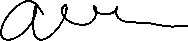 Adrian Walker						 Artistic Director - Creative and Performing Arts 	Week 2 Tuesday 30th January  3:15pm- 5:00pmAssembly HallAll Cast Week 2 Wednesday 31st January 12:50pm- 1:30pm Drama Room Chef Louis and Year 12 Chefs Week 2 Thursday 1st February 7:00am- 8:00am Drama Room Dance Troupe Week 2 February 2ND February 3:15pm-4:30pm Assembly Hall All Cast Week 3Tuesday 6th February 3:15pm-5:00pm Assembly Hall All Cast Week 3Wednesday 7th February 12:50pm-1:30pm Drama Room Ursula, Flotsam, Jetsam and ArielWeek 3Thursday 8th February7:00am-8:00amDrama Room Dance Troupe Week 3February 9th February 3:15pm-4:30pmAssembly Hall All Cast Week 4Tuesday 13th February 3:15pm-5:00pm Assembly Hall All Cast Week 4Wednesday 14th February 12:50pm-1:30pmDrama Human Stuff:Ariel, Scuttle, Flounder, Extra Year 12s Gymnasts Week 4Thursday 15th February 7:00am-8:00amDrama Room Dance Troupe Week 4 Friday 16th February 3:15pm-4:30pm Assembly Hall All Cast Sunday 18th February Full Dress and Tech Rehearsal 9:00am-5:00pmAssembly Hall Compulsory for All Cast Monday 19th February Full Dress and Tech Rehearsal 3:15pm-5:00pmAssembly Hall Compulsory for All Cast Tuesday 20th February Full Dress and Tech Rehearsal 3:15pm-5:00pm Assembly Hall Compulsory for All Cast Thursday 22nd February (Lessons 4/5/6 off for musical cast)1:30pm show for Primary Students – Clayfield Pre-prep- Year 3 & community show7pm Show Friday 23rd February 5pm All Cast Arrival Time7pm Show 